.Start On Vocal :  Tiada Lagi NegeriS1: Step Fwd – Step Fwd – Back Shuffle – Side – Behind – CrossS2: Side Together - Lock Shuffle – Turn ½ Right – ChasseS3: Touch – Hook – Lock Shuffle- Chasse - Turn ¼ LeftS4: Step Fwd – Side Touch – Cross Shuffle – Turn ½ Left – Lock ShuffleS5: Hip Bump – Lock Shuffle –  Step Fwd Recover – Coaster StepS6: Side Step Right – Together – Lock Shuffle – Side Step Left – Together – Lock ShuffleS7: Sway – Cross – Side – Side – Together – SideS8: Walk  – Walk  –  Lock Shuffle – Turn ½ Right In TravelingS9: Rock Recover – Coaster Step – Rock Recover Coaster StepS10: Side Recover –  Cross Shuffle – Side – Together**Tag And Restart  On Wall : 3   Affter Count : 61Ending    Wall : 8Have Fun And Enjoy........Contact: hasdiriyadi@ymail.comNusantara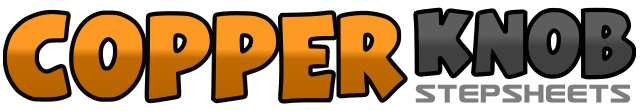 .......拍数:80墙数:4级数:Intermediate.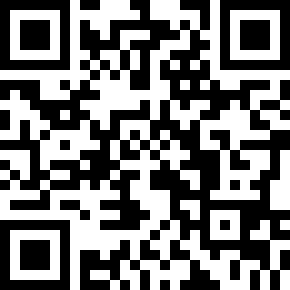 编舞者:HR Adi (INA) - December 2014HR Adi (INA) - December 2014HR Adi (INA) - December 2014HR Adi (INA) - December 2014HR Adi (INA) - December 2014.音乐:Nusantaraku - Jamal MirdadNusantaraku - Jamal MirdadNusantaraku - Jamal MirdadNusantaraku - Jamal MirdadNusantaraku - Jamal Mirdad........1-2-3Step fwd R, step fwd L, recover, R4&5Step back L, step R next to L, step back L6-7Step R to R side, recover L8&1Step R behind L,  step L to L side, cross R over L2-3Step L to L side, step R next to L4&5Step fwd L, step R behind L, step fwd L6-7Step Fwd R, recover L8&1Turn ¼ right  step R to R side, step L next to R, turn ¼ right step fwd R2-3Touch fwd L, hook L4&5Step fwd L, step R behind L, step fwd L6&7Step R to R side, step L next to R, step R to R side8&1Turn ¼ left step L to L side, step R next to L, step L to L side2-3Step fwd R, touch L to L side4&5Cross L over R,  step R to R side, cross L over R6-7Turn ¼ left step back R, turn ¼ left step L to L side8&1Step fwd R, step L behind R, step fwd R2-3Step fwd L, recover R4&5Step fwd L, step R behind L, step fwd L6-7Step fwd R, recover L8&1Step back R, step L beside R, step fwd R2-3Step L to L side, close R beside L4&5Step fwd  L, step R behind L, step fwd L6-7Step R to R side, close L beside R8&1Step back R, lock step L cross R, step back R2-3-4 -5Step L to L side, sway L, R, L, R6-7Cross L over R, step R to R side8&1Step L to L side, step R next to L, step L to L side2-3Step fwd R turn 1/8 right, step fwd L4&5Turn 1/8 right step R, step L behind R, step fwd R **6-7Step fwd L turn 1/8 right, step fwd R8&1Turn 1/8 rihgt step fwd L, step R behind L, step fwd L2-3Step fwd R, recover L4&5Step back R, step L beside R, step fwd R6-7Step fwd L, recover R8&1Step back L, step R beside L, step fwd L2-3Step R to R side, recover L4&5Cross R over L, step L to L side, cross R over L6-7-8Step L to L side, step R to R side, step L next to R6-7 -8Step fwd L turn 1/8 right, step fwd R, Turn 1/8 right step L next to R2-3Step fwd R, recover L4&5Step back R, step L beside R, step fwd R6-7Step fwd L, recover R8&1Turn ¼  left step L to L side, step  R next to L, turn ¼ left step fwd L